Map of AfricaCan you find Mali where are story is set?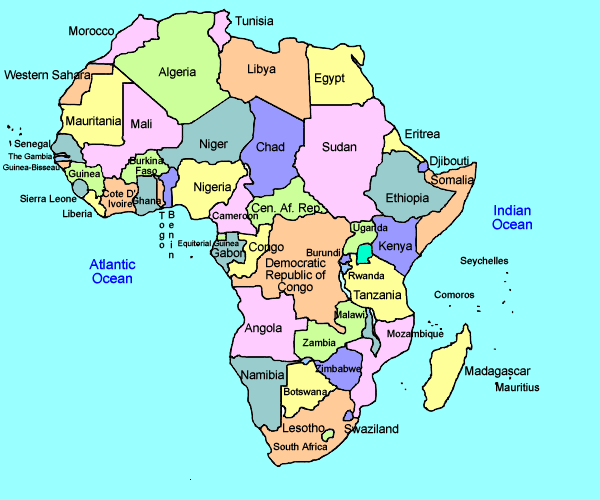 